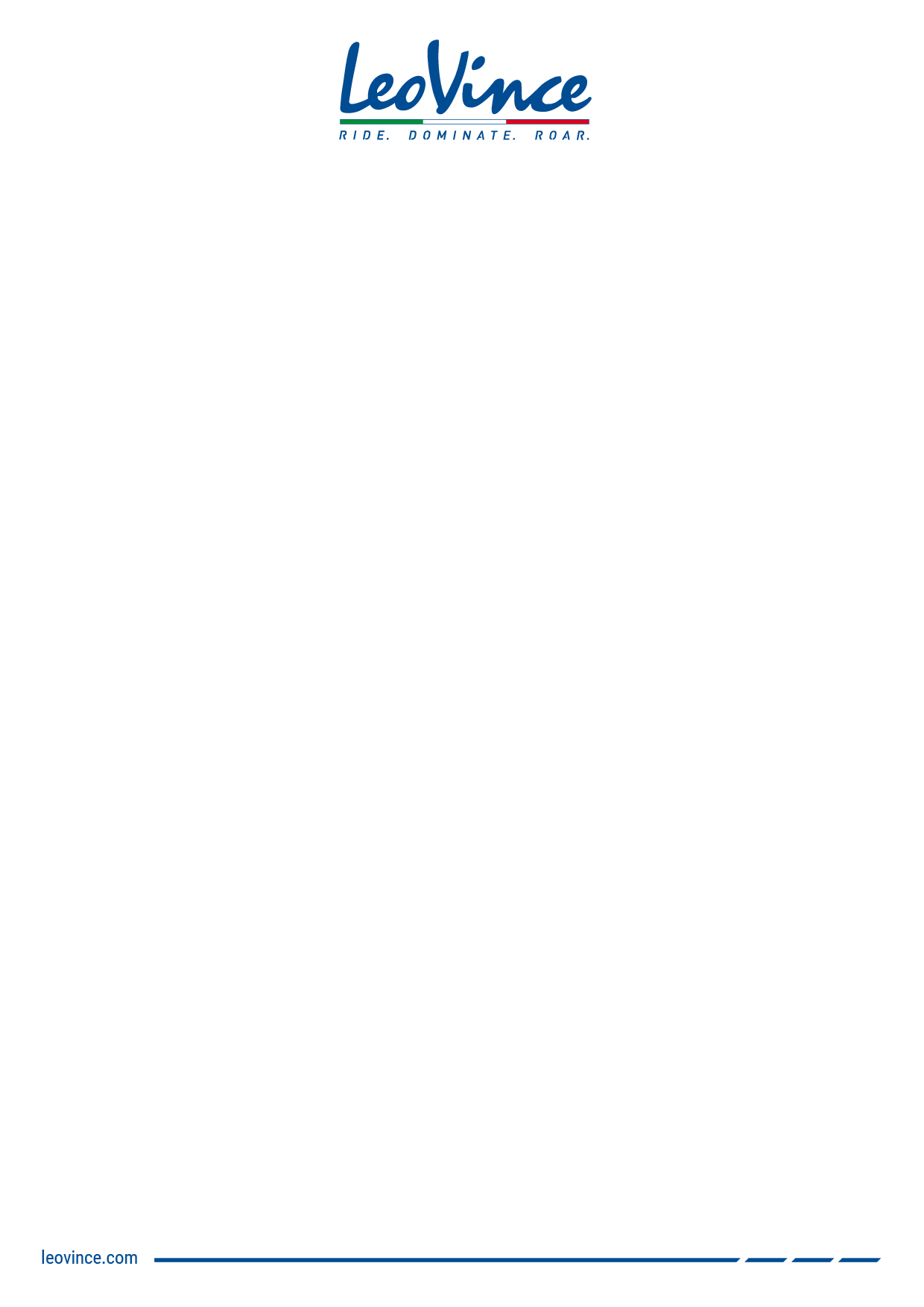 LV-10 FULL BLACKPer coloro che amano i toni più dark, LeoVince ha pensato e sviluppato lo scarico LV-10 Full Black.LV-10 Full Black è il silenziatore frutto della collaborazione con i migliori team di Moto2 e Moto3 e del know-how acquisito dalla pluriennale esperienza di LeoVince nelle competizioni di MotoGP e SBK.Abbiamo sviluppato un silenziatore dalle dimensioni estremamente compatte per garantire la massima leggerezza, le migliori performance e l’inconfondibile suono racing di LeoVince.Interamente realizzato in acciaio inox AISI 304, lo scarico LV-10 Full Black presenta una finitura nera opaca totale, sia sul corpo che sulle coppe di entrata e uscita. A differenza del silenziatore LV-10 Black Edition, LV-10 Full Black è marchiato al laser con il logo LV. In confezione è fornito lo stesso adesivo LV resistente alle alte temperature utilizzato in Moto3, che impreziosirà il tuo LV-10 Full Black, donandogli il racing look che stai cercando.Il nuovo LV-10 Full Black sarà disponibile al pubblico a partire da Marzo 2022.